Информация о воспитанниках, зачисленных в МБДОУ «Детский сад  №3 «Ивушка» на  21.01.2022 г.Заведующий МБДОУ:                                       Тюпина В.И.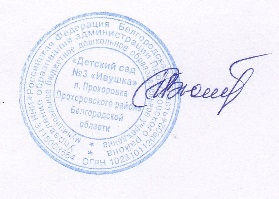 №п\п№ путевки-направления№ и дата приказа о зачисленииГруппа1732№1 от 21.01.2022 г.Раннего возраста2725№1 от 21.01.2022 г.Раннего возраста3729№1 от 21.01.2022 г.Раннего возраста4734№1 от 21.01.2022 г.Раннего возраста5750№1 от 21.01.2022 г.Раннего возраста6731№1 от 21.01.2022 г.Первая младшая7727№1 от 21.01.2022 г.Первая младшая8747№1 от 21.01.2022 г.Первая младшая9744№1 от 21.01.2022 г.Первая младшая10748№1 от 21.01.2022 г.Вторая младшая11733№1 от 21.01.2022 г.Вторая младшая12751№1 от 21.01.2022 г.Вторая младшая13736№1 от 21.01.2022 г.Вторая младшая14757№1 от 21.01.2022 г.Вторая младшая15742№1 от 21.01.2022 г.Вторая младшая16735№1 от 21.01.2022 г.Вторая младшая17745№1 от 21.01.2022 г.Средняя